What were the ‘rules’?What did you notice?  What did you predict?What did you discover?What did you wonder?The rules were that the shapes had to connect with the same length side as another shape and each shape we made with 4 triangles had to be unique.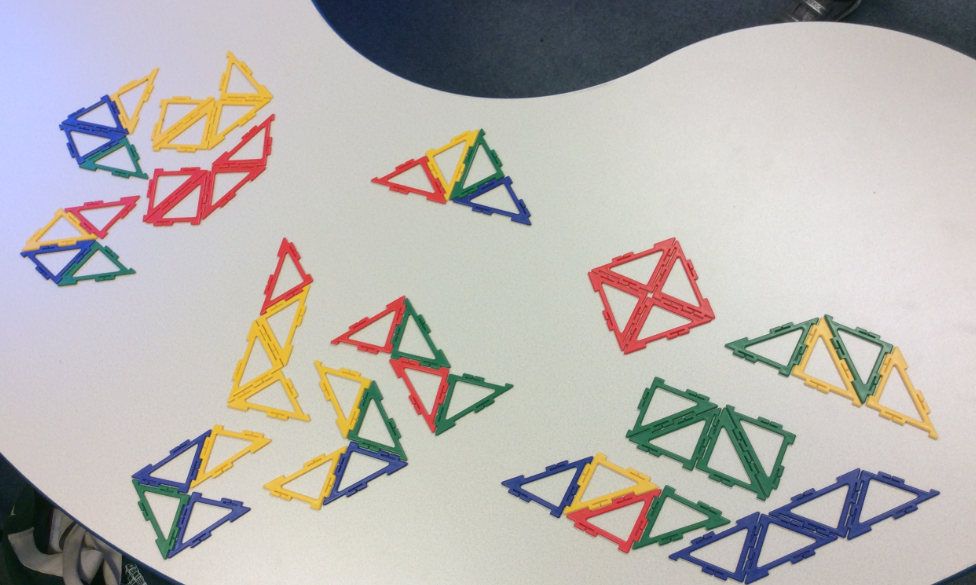 We noticed that a lot of the shapes were square based although we’re not sure if we found all of these  (8 ) and some were parallelogram based (5)  Some were both and we got confused as to how we should group them.  We noticed there were 5 quadrilaterals We found 1 triangleWe found 6 hexagons We found 2 pentagonsWe predicted that we could have found more, but lots turned out to be doubles.We discovered we couldn’t make any shapes with more than 6 sides.  Amelie thought this was because as we’re using 4 triangles – only two sides or less can be part of the perimeter and 2 x 4 + 8.  However, a shape must have at least 2 triangles where only one side makes up the perimeter or at least one triangle where none of the sides add to the perimeter.  This takes away 2 sides of the perimeter leaving you with 8-2 = 6.We wondered if there was a rule or pattern we hadn’t spotted as we are not convinced we have found them all!Maya and Kyra 5F and Amelie 5B